№ п/пНаименование товара, работ, услугЕд. изм.Кол-воТехнические, функциональные характеристикиТехнические, функциональные характеристики№ п/пНаименование товара, работ, услугЕд. изм.Кол-воПоказатель (наименование комплектующего, технического параметра и т.п.)Описание, значение1ТренажерСО 6.43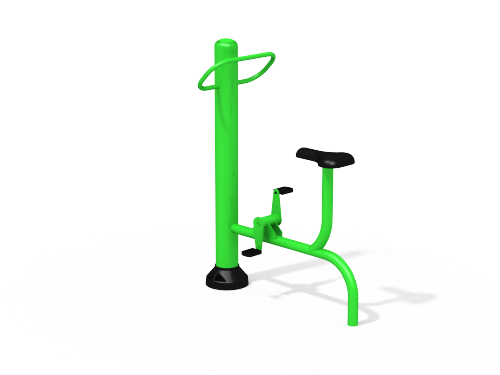 Шт. 11ТренажерСО 6.43Шт. 1Высота (мм) 1460(± 10мм)1ТренажерСО 6.43Шт. 1Длина (мм)1070(± 10мм)1ТренажерСО 6.43Шт. 1Ширина (мм) 530(± 10мм)1ТренажерСО 6.43Шт. 1Применяемые материалыПрименяемые материалы1ТренажерСО 6.43Шт. 1Несущая стойкаМеталлическая труба диаметром не менее 132 мм с толщиной стенки не менее 5 мм, на постаменте под бетонирование. Сверху стойка заварена металлической заглушкой. Все шарнирные узлы имеют подшипники качения закрытого типа.НазначениеТренажер представляет собой уличный тренажер, предназначенный для выполнения силового упражнения - вращение педалей велосипеда.Тренажер размещается стационарно на спортивных площадках и в зонах отдыха.Занятия на тренажере способствуют:укреплению мышц и суставов ног, спины и таза;повышению выносливости;укреплению дыхательной и сердечно-сосудистой систем;интенсивному обогащению мышц кислородом з счет ускорения кровообращения; общему физическому развитию.Принцип действияТренажер рассчитан на тренировку одного человека и позволяет выполнять силовое упражнение -  вращение педалей велосипеда.Пользователь, выполняющий вращение педалей, садится на сиденье лицом к опоре и, держась за поручень, вращает педали «велосипеда»МатериалыВлагостойкая фанера должна быть марки ФСФ сорт не ниже 2/2, все углы фанеры должны быть закругленными, радиус не менее 20мм, ГОСТ Р 52169-2012 и окрашенная двухкомпонентной краской, специально предназначенной для применения на детских площадках, стойкой к сложным погодным условиям, истиранию, устойчивой к воздействию ультрафиолета и влаги. Металл покрашен полимерной порошковой краской. Заглушки пластиковые, цветные. Все метизы оцинкованы.